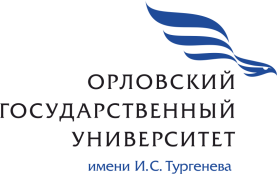 ИНОФРМАЦИОННОЕ ПИСЬМОВсероссийская научно-методическая конференция с международным участием «Актуальные проблемы русского языка и методики его преподавания в иностранной аудитории», посвященная 45-летию кафедры русского языка как иностранного и межкультурной коммуникацииУВАЖАЕМЫЕ КОЛЛЕГИ!Факультет подготовки иностранных обучающихся и кафедра русского языка как иностранного и межкультурной коммуникации  ФГБОУ ВО «Орловский государственный университет имени И.С. Тургенева» приглашают Вас принять участие во Всероссийской научно-методической конференции с международным участием «Актуальные проблемы русского языка и методики его преподавания в иностранной аудитории», которая состоится 13-14 апреля 2019 года.К участию в конференции приглашаются научно-педагогические работники вузов, преподаватели общеобразовательных учреждений, аспиранты, магистранты, студенты. По материалам конференции будет издан сборник научных трудов. Сборник будет включен в Российский индекс научного цитирования (РИНЦ). Очные участники конференции получат сертификат об участии.Цель конференции: обсуждение традиционных и новейших методов преподавания РКИ, представление и обсуждение актуальных проблем в области современного русского языка, теории перевода.Предполагаемые направления работы конференции:Язык, культура, коммуникацияОбучение русскому языку как иностранному: подходы, проекты, ресурсы, технологииРусский язык в межкультурном контексте: проблемы и перспективыПеревод: теория, практика, современные подходыДискурс и художественный текстМетодика преподавания русского языка как иностранногоАктуальные проблемы современного русского языка и методики его преподаванияДля участия в работе конференции до 5 ноября 2018 г. нужно прислать заявку,  а до 1 февраля 2019 года оплатить оргвзнос и прислать статью по электронной почте на адрес kolesnikova7@mail.ru   или  BelskayaMI@gmail.com Организационный взнос (1000 рублей - очные участники или 800 рублей, участвующие заочно) можно оплатить простым переводом по адресу: 302001 г. Орел, ул. 2-ая Посадская, д. 2, кв.  9 Елизаровой Людмиле Николаевне. Сотрудники ОГУ и коллеги из орловских вузов могут оплатить оргвзнос наличными по адресу: ул. Комсомольская, д. 41, аудитория № 201, кафедра русского языка как иностранного и межкультурной коммуникации, Алёшина Анна Андреевна.Оргвзнос оплачивает публикацию статьи, кофе-брейки и пакет участника конференции.Прикрепленные файлы необходимо назвать по имени первого автора (например, Иванов А.И. Статья; Иванов А.И. Заявка).Программный комитет принимает решение о возможности опубликования статей на основе представленных материалов в сборнике «Актуальные проблемы русского языка и методики его преподавания в иностранной аудитории».Требования к оформлению статьиОбъем статьи – до 6 страниц. Текст набирается в редакторе Microsoft Word, формат страницы А4, шрифт Times New Roman, размер (кегль) 14 pt, межстрочный интервал – 1,5, поля со всех сторон – 2 см, абзацный отступ – 1,25 см., выравнивание по ширине, ориентация – книжная, без нумерации страниц, без постраничных сносок.Название статьи – по центру, без отступа, прописными буквами, жирным шрифтом, без точки в конце названия. Ниже через пробел по правому краю курсивом, строчными буквами – Фамилия и инициалы автора (авторов), далее – полное название учебного заведения, город, страна. Далее после отступа в два интервала следует аннотация и ключевые слова на русском и английском языках, а потом текст статьи, ссылки на литературу в тексте в квадратных скобках с указанием номера страницы [1, с.15]; цитируемая литература и источники приводятся в конце статьи по алфавиту (сначала источники на русском, затем на иностранных языках).сведения об авторе в конце статьи указываются на русском и английском языках: фамилия, имя, отчество; место работы (развернутое название учреждения); должность, ученая степень, ученое звание; адрес электронной почты для связи с автором (будет указан в сборнике).Образец оформления статьи ПРОБЛЕМЫ ТЕОРИИ И ПРАКТИКИ ПЕРЕВОДА ХУДОЖЕСТВЕННОГО ТЕКСТАИванова Т.В.Орловский государственный университет имени И.С.Тургеневаг. Орел, РоссияАннотация: Текст. Текст. Текст. Текст. Текст. Текст. Текст. Текст. Текст. Текст.  Текст. Текст. Текст. Текст. Текст. Ключевые слова: (5-7) Текст. Текст. Текст. Текст.Abstract: textKey words: textТекст текст текст текст текст текст текст текст текст текст текст текст текст текст текст текст Текст текст текст текст текст текст текст текст текст текст текст текст текст текст текст текст Текст текст текст текст текст текстОформление списка литературы(монографии, статьи в отечественных и зарубежных сборниках, интернет-ресурсы): 1.Литвин Ф.А. Многозначность слова в языке и речи. М., Высшая школа, 1984 . 119 с.2. Семененко Л.П. Диалог с постулатом значения // Бахтинские  чтения. – Орёл: Администрация Орловской области, 1994. – С. 236- 244.3. Abakumova O.B. A Cognition-discourse Model of the Sense Actualization of Proverbs // The Second International Conference “Language, Culture and Society in Russian/English Studies”. – London, 2011. – P.110-120.4. Houston Chronicle [Электронный ресурс] Режим доступа [URL: http://www.houstonchronicle.com/]Приложение 1. Заявка участникаЗаявка на участие во Всероссийской научно-методической конференции с международным участием «Актуальные проблемы русского языка и методики его преподавания в иностранной аудитории»Участники могут самостоятельно забронировать номер в одной из гостиниц г. Орла.Культурная программа включает экскурсию по городу, поездку в музей-усадьбу И.С. Тургенева «Спасское-Лутовиново» или в «Орловской Полесье».Экскурсия в Спасское (по желанию участников) оплачивается при регистрации.С уважение, Оргкомитет конференции.Фамилия, имя, отчество (полностью)Страна, городМесто работы (полностью и сокращенно)ДолжностьУченая степень, званиеДомашний адресТелефонE-mailНазвание и тип докладаПредполагаемая секцияКраткая аннотация и ключевые слова на русском и английском языкахОчное и заочное участиеСогласие о размещении Вашей статьи в электронной библиотеке с присвоением индекса РИНЦ Да/нетНеобходимость технических средств для презентации доклада: да /нетБронирование местаА) в гостиницеБ) в профилактории (двух-, трех- местная комната)Участие в культурной программе (поездка в Спасское-Лутовиново или Орловское Полесье)Да/нет